Пояснительная записка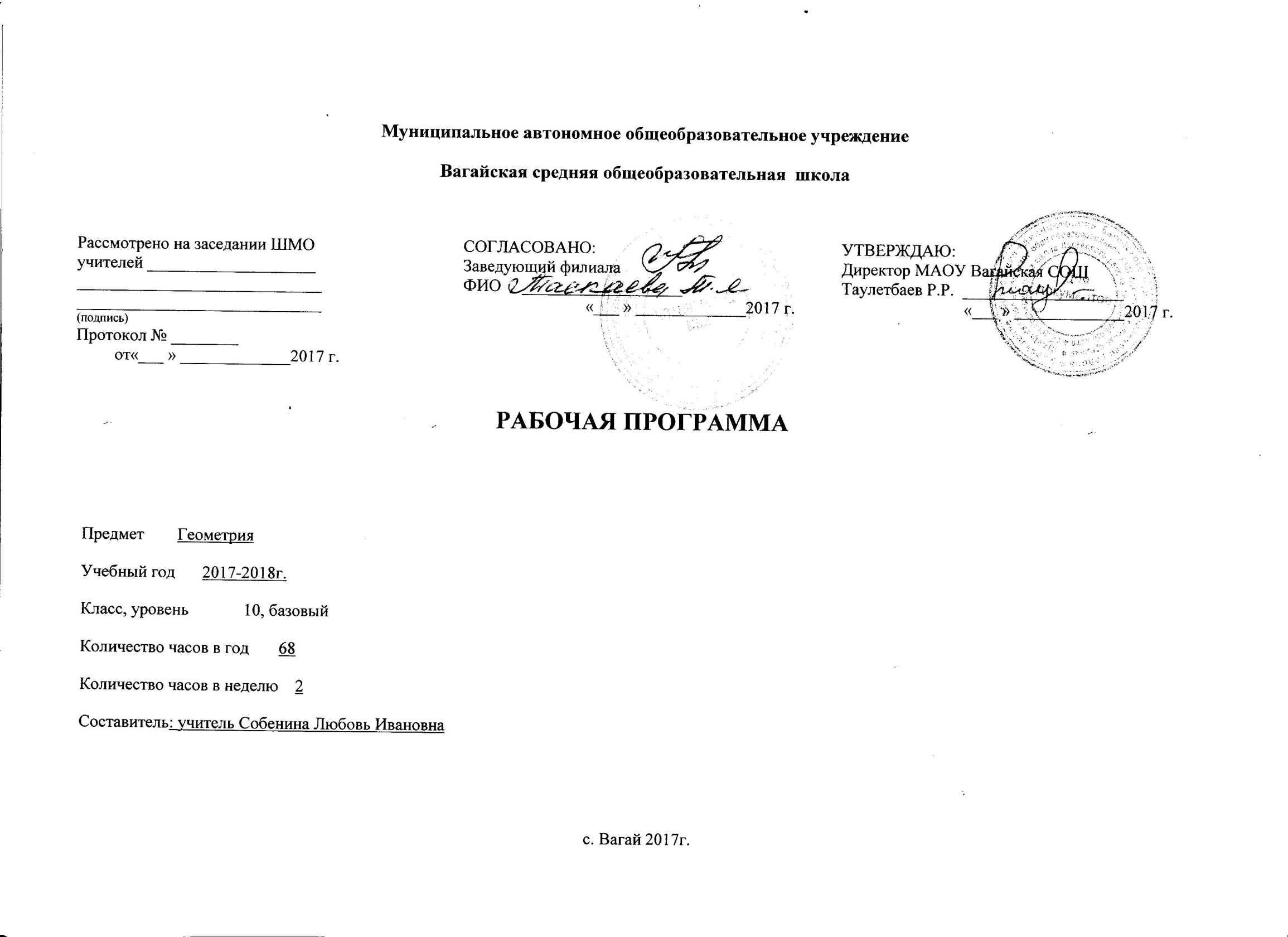             Рабочая программа по геометрии 10 класса  составлена на основании Программы общеобразовательных учреждений 10-11 классы Москва «Просвещение» 2011, составитель Т.А.Бурмистрова.  Преподавание ведётся по учебнику Л.С.Атанасян и др. «Геометрия, 10-11».  Цели и задачи обучения:Цель: Познакомить учащихся с содержанием курса стереометрии с основными понятиями и аксиомами;Вывести первые следствия из аксиом, дать представление о геометрических телах и их поверхностях;Дать представление об изображении пространственных фигур на чертежах;Дать представление о прикладном значении геометрии.  Курс характеризуется повышением теоретического уровня обучения, постепенным  усилением роли теоретических обобщений и дедуктивных заключений. Составлено по первому варианту 51 час в год.  Отведено на повторение курса 7-9классов – 15часов. 8часов на изучение темы «Векторы» из курса 11 класса.Знать и пониматьПараллельность прямых и плоскостей. Параллельные прямые в пространстве. Параллельность трёх прямых. Параллельность прямой и плоскости. Скрещивающиеся прямые. Углы с сонаправленными сторонами. Угол между прямыми. Параллельные плоскости. Свойства параллельных плоскостей. Тетраэдр. Перпендикулярность прямых и плоскостей. Перпендикулярные прямые в пространстве.Параллельные прямые, перпендикулярные плоскости. Признак перпендикулярности прямой и плоскости. Теорема о прямой перпендикулярной плоскости. Признак перпендикулярности прямой и плоскости. Теорема о прямой перпендикулярной  к плоскости. Расстояние от точки до плоскости. Теорема о трёх перпендикулярах. Угол между прямой и плоскостью. Двугранный угол. Признак перпендикулярности двух плоскостей. Прямоугольный параллелепипед. Многогранники. Призма, её основания, боковые рёбра, высота, боковая поверхность. Прямая и наклонная призма. Правильная призма. Параллелепипед. Куб.   Пирамида, её основания, боковые рёбра, высота, боковая поверхность.Треугольная пирамида. Правильная пирамида. Усечённая пирамида. Симметрии в кубе, параллелепипеде, призме и пирамиде. Понятие о симметрии в пространстве (центральная, осевая, зеркальная). Примеры симметрий в окружающем мире. Сечения куба, призмы, пирамиды. Представление о правильных многогранниках ( тетраэдр, куб, октаэдр, додекаэдр, и икосаэдр).Векторы в пространстве. Понятие вектора. Равенство векторов. Сложение и вычитание векторв. Сумма нескольких векторов. Умножение вектора на число. Компланарные векторы. Правило параллелепипеда. Разложение вектора по трём некомпланарным векторам.Уметь:  соотносить плоские геометрические фигуры и трёхмерные объекты с их описаниями, чертежами, изображениями, различать и анализировать взаимное расположение фигур;  изображать геометрические фигуры и тела, выполнять чертёж по условию задачи;  решать геометрические задачи, опираясь на изученные свойства планиметрических и стереометрических фигур и отношений между ними, применяя геометрический и тригонометрический аппарат; проводить доказательные рассуждения при решении задач, доказывать основные теоремы курса; вычислять линейные элементы,  углы в пространственных конфигурациях, объёмы и площади поверхностей пространственных тел и их простейших комбинаций; применять координатно-векторный метод для вычисления отношений, расстояний и углов в простейших случаях;строить сечения многогранников и изображать сечения тел вращения в простейших случаях.Содержание курсаИспользуемая литература:Учебник  Л.Г.Атанасян      «Геометрия 10-11 классы» М.: ПросвещениеДиски:1.Демонстрационные таблицы Геометрия 7-11 классы М.: Учитель.2.Геометрия» 7-11 классы «Школьный курс, практикум, подготовка к экзаменам»  М.: Учитель.  3. Стереометрия 10-11 классы «Задания на готовых чертежах», издательство «Учитель»,2015. 4.Геометрия поурочные планы по учебникам Л.С. Атанасяна 7-11 классы, издательство «Учитель»,  2012.5. Игорь Жабровский  «Геометрия для 7-9 классов», видеоуроки и презентации, 6.Стереометрия 10-11 классы «Задания на готовых чертежах», издательство «Учитель»,2015Календарно тематическое планирование.Название разделаКоличество часовКоличество часовКоличество часовНазвание разделаТеория и практикаКонтрольных работЗачётовНекоторые сведения из планиметрии.121Параллельность прямых и плоскостей1621Перпендикулярность прямых и плоскостей1711Многогранники1211Векторы111Некоторые сведения из планиметрииНекоторые сведения из планиметрииНекоторые сведения из планиметрииНекоторые сведения из планиметрииНекоторые сведения из планиметрииНекоторые сведения из планиметрииНекоторые сведения из планиметрииНекоторые сведения из планиметрииЦель раздела:    Повторить темы "Треугольники", "Многоугольники", "Площадь".Планируемые результаты по окончании изучения темыЗнать виды многоугольников и их свойства, знать формулы вычисления площадей многоугольников.Уметь применять при решении задач.Цель раздела:    Повторить темы "Треугольники", "Многоугольники", "Площадь".Планируемые результаты по окончании изучения темыЗнать виды многоугольников и их свойства, знать формулы вычисления площадей многоугольников.Уметь применять при решении задач.Цель раздела:    Повторить темы "Треугольники", "Многоугольники", "Площадь".Планируемые результаты по окончании изучения темыЗнать виды многоугольников и их свойства, знать формулы вычисления площадей многоугольников.Уметь применять при решении задач.Цель раздела:    Повторить темы "Треугольники", "Многоугольники", "Площадь".Планируемые результаты по окончании изучения темыЗнать виды многоугольников и их свойства, знать формулы вычисления площадей многоугольников.Уметь применять при решении задач.Цель раздела:    Повторить темы "Треугольники", "Многоугольники", "Площадь".Планируемые результаты по окончании изучения темыЗнать виды многоугольников и их свойства, знать формулы вычисления площадей многоугольников.Уметь применять при решении задач.Цель раздела:    Повторить темы "Треугольники", "Многоугольники", "Площадь".Планируемые результаты по окончании изучения темыЗнать виды многоугольников и их свойства, знать формулы вычисления площадей многоугольников.Уметь применять при решении задач.Цель раздела:    Повторить темы "Треугольники", "Многоугольники", "Площадь".Планируемые результаты по окончании изучения темыЗнать виды многоугольников и их свойства, знать формулы вычисления площадей многоугольников.Уметь применять при решении задач.Цель раздела:    Повторить темы "Треугольники", "Многоугольники", "Площадь".Планируемые результаты по окончании изучения темыЗнать виды многоугольников и их свойства, знать формулы вычисления площадей многоугольников.Уметь применять при решении задач.датадатадатаТема урокаТип и форма урокаИнформационное сопровождениеДомашнее заданиепланфактфактТема урокаТип и форма урокаИнформационное сопровождениеДомашнее задание1Параллелограмм, ромб, прямоугольник, квадрат, трапеция.Систематизация знаний.Познавательная, информационно-коммуникативная, групповая.Таблицы, конспект урока, учебникПлан конспектРешение задач2Площадь многоугольника, теорема Пифагора.систематизация знаний.  Учебный практикумТаблицы, конспект урока, учебникПлан конспектРешение задач3Соотношения в прямоугольном треугольнике.Систематизация знаний.Познавательная, информационно-коммуникативная, групповая.Таблицы, конспект урока, учебникПлан конспектРешение задач4Решение треугольников.систематизация знаний.  Учебный практикумТаблицы, конспект урока, учебникПлан конспектРешение задач5Решение треугольников.Применение и совершенствование знанийТаблицы, конспект урока, учебникПлан конспектРешение задач6Углы и отрезки, связанные с окружностью.Систематизация знанийТаблицы, конспект урока, учебникПлан конспектРешение задач7Углы и отрезки, связанные с окружностью.Систематизация знанийТаблицы, конспект урока, учебникПлан конспектРешение задач8Углы и отрезки, связанные с окружностью.Систематизация знанийТаблицы, конспект урока, учебникПлан конспектРешение задач914.0914.09Вводный контрольКонтроль, оценка, коррекция10Предмет стереометрия. Основные понятия и аксиомы стереометрии.Изучение нового материалаТаблицы, конспект урока, учебникПлан конспектРешение задач11Первые следствия из теорем.Изучение нового материалаТаблицы, конспект урока, учебникПлан конспектРешение задачПараллельность прямых и плоскостей.Параллельность прямых и плоскостей.Параллельность прямых и плоскостей.Параллельность прямых и плоскостей.Параллельность прямых и плоскостей.Параллельность прямых и плоскостей.Параллельность прямых и плоскостей.Параллельность прямых и плоскостей.Цель раздела  Дать учащимся систематические знания о параллельности прямых и плоскостей в пространстве.Планируемые результаты по окончании изучения темы:знать изучаемый материал, уметь применять изучаемый материал при решении задач.Цель раздела  Дать учащимся систематические знания о параллельности прямых и плоскостей в пространстве.Планируемые результаты по окончании изучения темы:знать изучаемый материал, уметь применять изучаемый материал при решении задач.Цель раздела  Дать учащимся систематические знания о параллельности прямых и плоскостей в пространстве.Планируемые результаты по окончании изучения темы:знать изучаемый материал, уметь применять изучаемый материал при решении задач.Цель раздела  Дать учащимся систематические знания о параллельности прямых и плоскостей в пространстве.Планируемые результаты по окончании изучения темы:знать изучаемый материал, уметь применять изучаемый материал при решении задач.Цель раздела  Дать учащимся систематические знания о параллельности прямых и плоскостей в пространстве.Планируемые результаты по окончании изучения темы:знать изучаемый материал, уметь применять изучаемый материал при решении задач.Цель раздела  Дать учащимся систематические знания о параллельности прямых и плоскостей в пространстве.Планируемые результаты по окончании изучения темы:знать изучаемый материал, уметь применять изучаемый материал при решении задач.Цель раздела  Дать учащимся систематические знания о параллельности прямых и плоскостей в пространстве.Планируемые результаты по окончании изучения темы:знать изучаемый материал, уметь применять изучаемый материал при решении задач.Цель раздела  Дать учащимся систематические знания о параллельности прямых и плоскостей в пространстве.Планируемые результаты по окончании изучения темы:знать изучаемый материал, уметь применять изучаемый материал при решении задач.12Параллельность прямых, прямой и плоскости.Изучение нового материалаТаблицы, конспект урока, учебникПлан конспектРешение задач13Параллельность прямых, прямой и плоскости.Применение и совершенствование знанийТаблицы, конспект урока, учебникПлан конспектРешение задач14Параллельность прямых, прямой и плоскости.Применение и совершенствование знанийТаблицы, конспект урока, учебникПлан конспектРешение задач15Параллельность прямых, прямой и плоскости.Применение и совершенствование знанийТаблицы, конспект урока, учебникПлан конспектРешение задач16Взаимное расположение прямых в пространстве.Изучение нового материалаТаблицы, конспект урока, учебникПлан конспектРешение задач17Угол между  прямыми.Изучение нового материалаТаблицы, конспект урока, учебникПлан конспектРешение задач18Угол между  прямыми.Применение и совершенствование знанийТаблицы, конспект урока, учебникПлан конспектРешение задач19 Контрольная работа" Параллельность прямых"Применение и совершенствование знанийТаблицы, конспект урока, учебник20Параллельность плоскостейИзучение нового материалаТаблицы, конспект урока, учебникПлан конспектРешение задач21Параллельность плоскостейПрименение и совершенствование знанийТаблицы, конспект урока, учебникПлан конспектРешение задач22Тетраэдр и параллелепипед.Изучение нового материалаТаблицы, конспект урока, учебникПлан конспектРешение задач23Тетраэдр и параллелепипед.Применение и совершенствование знанийТаблицы, конспект урока, учебникПлан конспектРешение задач24Тетраэдр и параллелепипед.Изучение нового материалаТаблицы, конспект урока, учебникПлан конспектРешение задач25Тетраэдр и параллелепипед.Применение и совершенствование знанийТаблицы, конспект урока, учебникПлан конспектРешение задач26Контрольная работа "Параллельность прямых и плоскостей."Контроль, оценка, коррекция.27Итоговый урок  по теме "Параллельность прямых и плоскостей."Систематизация знанийТаблицы, конспект урока, учебникПерпендикулярность прямых и плоскостей.Перпендикулярность прямых и плоскостей.Перпендикулярность прямых и плоскостей.Перпендикулярность прямых и плоскостей.Перпендикулярность прямых и плоскостей.Перпендикулярность прямых и плоскостей.Перпендикулярность прямых и плоскостей.Перпендикулярность прямых и плоскостей.Цель раздела:    Дать учащимся систематические знания о перпендикулярности прямых и плоскостей в пространствеПланируемые результаты по окончании изучения темы: Знать и понимать изучаемый материал. Уметь применять полученные знания при решении задач.Цель раздела:    Дать учащимся систематические знания о перпендикулярности прямых и плоскостей в пространствеПланируемые результаты по окончании изучения темы: Знать и понимать изучаемый материал. Уметь применять полученные знания при решении задач.Цель раздела:    Дать учащимся систематические знания о перпендикулярности прямых и плоскостей в пространствеПланируемые результаты по окончании изучения темы: Знать и понимать изучаемый материал. Уметь применять полученные знания при решении задач.Цель раздела:    Дать учащимся систематические знания о перпендикулярности прямых и плоскостей в пространствеПланируемые результаты по окончании изучения темы: Знать и понимать изучаемый материал. Уметь применять полученные знания при решении задач.Цель раздела:    Дать учащимся систематические знания о перпендикулярности прямых и плоскостей в пространствеПланируемые результаты по окончании изучения темы: Знать и понимать изучаемый материал. Уметь применять полученные знания при решении задач.Цель раздела:    Дать учащимся систематические знания о перпендикулярности прямых и плоскостей в пространствеПланируемые результаты по окончании изучения темы: Знать и понимать изучаемый материал. Уметь применять полученные знания при решении задач.Цель раздела:    Дать учащимся систематические знания о перпендикулярности прямых и плоскостей в пространствеПланируемые результаты по окончании изучения темы: Знать и понимать изучаемый материал. Уметь применять полученные знания при решении задач.Цель раздела:    Дать учащимся систематические знания о перпендикулярности прямых и плоскостей в пространствеПланируемые результаты по окончании изучения темы: Знать и понимать изучаемый материал. Уметь применять полученные знания при решении задач.28Перпендикулярность прямой и плоскости.Изучение нового материалаТаблицы, конспект урока, учебникПлан конспектРешение задач29Перпендикулярность прямой и плоскости.Применение и совершенствование знанийТаблицы, конспект урока, учебникПлан конспектРешение задач30Перпендикулярность прямой и плоскости.Изучение нового материалаТаблицы, конспект урока, учебникПлан конспектРешение задач31Перпендикулярность прямой и плоскости.Применение и совершенствование знанийТаблицы, конспект урока, учебникПлан конспектРешение задач32Перпендикулярность прямой и плоскости.Применение и совершенствование знанийТаблицы, конспект урока, учебникПлан конспектРешение задач33Перпендикуляр и наклонныеИзучение нового материалаТаблицы, конспект урока, учебникПлан конспектРешение задач34Перпендикуляр и наклонныеПрименение и совершенствование знанийТаблицы, конспект урока, учебникПлан конспектРешение задач35Перпендикуляр и наклонныеПрименение и совершенствование знанийТаблицы, конспект урока, учебникПлан конспектРешение задач36Угол между прямой и плоскостью.Применение и совершенствование знанийТаблицы, конспект урока, учебникПлан конспектРешение задач37Угол между прямой и плоскостью.Изучение нового материалаТаблицы, конспект урока, учебникПлан конспектРешение задач38Угол между прямой и плоскостью.Применение и совершенствование знанийТаблицы, конспект урока, учебникПлан конспектРешение задач39Двухгранный угол.Изучение нового материалаТаблицы, конспект урока, учебникПлан конспектРешение задач40Двухгранный уголПрименение и совершенствование знанийТаблицы, конспект урока, учебникПлан конспектРешение задач41Перпендикулярность плоскостей.Изучение нового материалаТаблицы, конспект урока, учебникПлан конспектРешение задач42Перпендикулярность плоскостей.Применение и совершенствование знанийТаблицы, конспект урока, учебникПлан конспектРешение задач43Контрольная работа по теме "Перпендикулярность прямых и плоскостей."Контроль, оценка, коррекция.44Итоговый урок  по теме "Перпендикулярность прямых и плоскостей."Систематизация знанийТаблицы, конспект урока, учебникПлан конспектРешение задачМногогранникиМногогранникиМногогранникиМногогранникиМногогранникиМногогранникиМногогранникиМногогранникиЦель раздела: Сформировать понятие многогранника, как пространственного тела, умения выполнять чертеж по условию задачи. Вычислять площади поверхности геометрических тел.Планируемые результаты по окончании изучения темы:Знать изучаемый материал. Применять изученный материал при решении задач.Цель раздела: Сформировать понятие многогранника, как пространственного тела, умения выполнять чертеж по условию задачи. Вычислять площади поверхности геометрических тел.Планируемые результаты по окончании изучения темы:Знать изучаемый материал. Применять изученный материал при решении задач.Цель раздела: Сформировать понятие многогранника, как пространственного тела, умения выполнять чертеж по условию задачи. Вычислять площади поверхности геометрических тел.Планируемые результаты по окончании изучения темы:Знать изучаемый материал. Применять изученный материал при решении задач.Цель раздела: Сформировать понятие многогранника, как пространственного тела, умения выполнять чертеж по условию задачи. Вычислять площади поверхности геометрических тел.Планируемые результаты по окончании изучения темы:Знать изучаемый материал. Применять изученный материал при решении задач.Цель раздела: Сформировать понятие многогранника, как пространственного тела, умения выполнять чертеж по условию задачи. Вычислять площади поверхности геометрических тел.Планируемые результаты по окончании изучения темы:Знать изучаемый материал. Применять изученный материал при решении задач.Цель раздела: Сформировать понятие многогранника, как пространственного тела, умения выполнять чертеж по условию задачи. Вычислять площади поверхности геометрических тел.Планируемые результаты по окончании изучения темы:Знать изучаемый материал. Применять изученный материал при решении задач.Цель раздела: Сформировать понятие многогранника, как пространственного тела, умения выполнять чертеж по условию задачи. Вычислять площади поверхности геометрических тел.Планируемые результаты по окончании изучения темы:Знать изучаемый материал. Применять изученный материал при решении задач.Цель раздела: Сформировать понятие многогранника, как пространственного тела, умения выполнять чертеж по условию задачи. Вычислять площади поверхности геометрических тел.Планируемые результаты по окончании изучения темы:Знать изучаемый материал. Применять изученный материал при решении задач.45Понятие многогранника.Понятие многогранника.Изучение нового материалаПлан конспектРешение задач46Призма.Призма.Применение и совершенствование знанийТаблицы, конспект урока, учебникПлан конспектРешение задач47Призма.Призма.Изучение нового материалаТаблицы, конспект урока, учебникПлан конспектРешение задач48Пирамида.Пирамида.Применение и совершенствование знанийТаблицы, конспект урока, учебникПлан конспектРешение задач49Пирамида.Пирамида.Изучение нового материалаТаблицы, конспект урока, учебникПлан конспектРешение задач50Пирамида.Пирамида.Применение и совершенствование знанийТаблицы, конспект урока, учебникПлан конспектРешение задач51Правильные многогранники.Правильные многогранники.Изучение нового материалаТаблицы, конспект урока, учебникПлан конспектРешение задач52Правильные многогранники.Правильные многогранники.Применение и совершенствование знанийТаблицы, конспект урока, учебникПлан конспектРешение задач53Правильные многогранники.Правильные многогранники.Изучение нового материалаТаблицы, конспект урока, учебникПлан конспектРешение задач54Правильные многогранники.Правильные многогранники.Применение и совершенствование знанийПлан конспектРешение задач55Контрольная работа по теме "Многогранники"Контрольная работа по теме "Многогранники"Контроль, оценка, коррекция.56Итоговый урок  по теме "Многогранники".Итоговый урок  по теме "Многогранники".Систематизация знанийТаблицы, конспект урока, учебникПлан конспектРешение задачВекторы.Векторы.Векторы.Векторы.Векторы.Векторы.Векторы.Векторы.Цель раздела:  систематизировать и обобщить материал курса  планиметрии ввести понятие вектора в пространстве.Планируемые результаты по окончании изучения темы: Знать изученный материал. Уметь применять изученный материал при решении задач.Цель раздела:  систематизировать и обобщить материал курса  планиметрии ввести понятие вектора в пространстве.Планируемые результаты по окончании изучения темы: Знать изученный материал. Уметь применять изученный материал при решении задач.Цель раздела:  систематизировать и обобщить материал курса  планиметрии ввести понятие вектора в пространстве.Планируемые результаты по окончании изучения темы: Знать изученный материал. Уметь применять изученный материал при решении задач.Цель раздела:  систематизировать и обобщить материал курса  планиметрии ввести понятие вектора в пространстве.Планируемые результаты по окончании изучения темы: Знать изученный материал. Уметь применять изученный материал при решении задач.Цель раздела:  систематизировать и обобщить материал курса  планиметрии ввести понятие вектора в пространстве.Планируемые результаты по окончании изучения темы: Знать изученный материал. Уметь применять изученный материал при решении задач.Цель раздела:  систематизировать и обобщить материал курса  планиметрии ввести понятие вектора в пространстве.Планируемые результаты по окончании изучения темы: Знать изученный материал. Уметь применять изученный материал при решении задач.Цель раздела:  систематизировать и обобщить материал курса  планиметрии ввести понятие вектора в пространстве.Планируемые результаты по окончании изучения темы: Знать изученный материал. Уметь применять изученный материал при решении задач.Цель раздела:  систематизировать и обобщить материал курса  планиметрии ввести понятие вектора в пространстве.Планируемые результаты по окончании изучения темы: Знать изученный материал. Уметь применять изученный материал при решении задач.57Понятие вектора  на плоскости. Сложение и вычитание векторов.Понятие вектора  на плоскости. Сложение и вычитание векторов.Применение и совершенствование знанийТаблицы, конспект урока, учебникПлан конспектРешение задач58Умножение вектора на число. Применение векторов к решению задач.Умножение вектора на число. Применение векторов к решению задач.Применение и совершенствование знанийТаблицы, конспект урока, учебникПлан конспектРешение задач59Координаты вектора. Простейшие задачи в координатах.Координаты вектора. Простейшие задачи в координатах.Применение и совершенствование знанийТаблицы, конспект урока, учебникПлан конспектРешение задач60Скалярное произведение векторов.Скалярное произведение векторов.Применение и совершенствование знанийТаблицы, конспект урока, учебникПлан конспектРешение задач61Понятие вектора в пространстве.Понятие вектора в пространстве.Изучение нового материалаТаблицы, конспект урока, учебникПлан конспектРешение задач62Сложение и вычитание векторов. Умножение вектора на числоСложение и вычитание векторов. Умножение вектора на числоИзучение нового материалаТаблицы, конспект урока, учебникПлан конспектРешение задач63Сложение и вычитание векторов. Умножение вектора на число.Сложение и вычитание векторов. Умножение вектора на число.Применение и совершенствование знанийТаблицы, конспект урока, учебникПлан конспектРешение задач64Компланарные векторы.Компланарные векторы.Изучение нового материалаТаблицы, конспект урока, учебникПлан конспектРешение задач65Компланарные векторы.Компланарные векторы.Применение и совершенствование знанийТаблицы, конспект урока, учебникПлан конспектРешение задач66Итоговый урок по теме  "Векторы".Итоговый урок по теме  "Векторы".Систематизация знанийТаблицы, конспект урока, учебникПлан конспектРешение задач67Решение задач по теме "Многогранник.Решение задач по теме "Многогранник.Систематизация знанийТаблицы, конспект урока, учебникПлан конспектРешение задач68Решение задач по теме "Многогранник.Решение задач по теме "Многогранник.Систематизация знанийТаблицы, конспект урока, учебникПлан конспектРешение задач